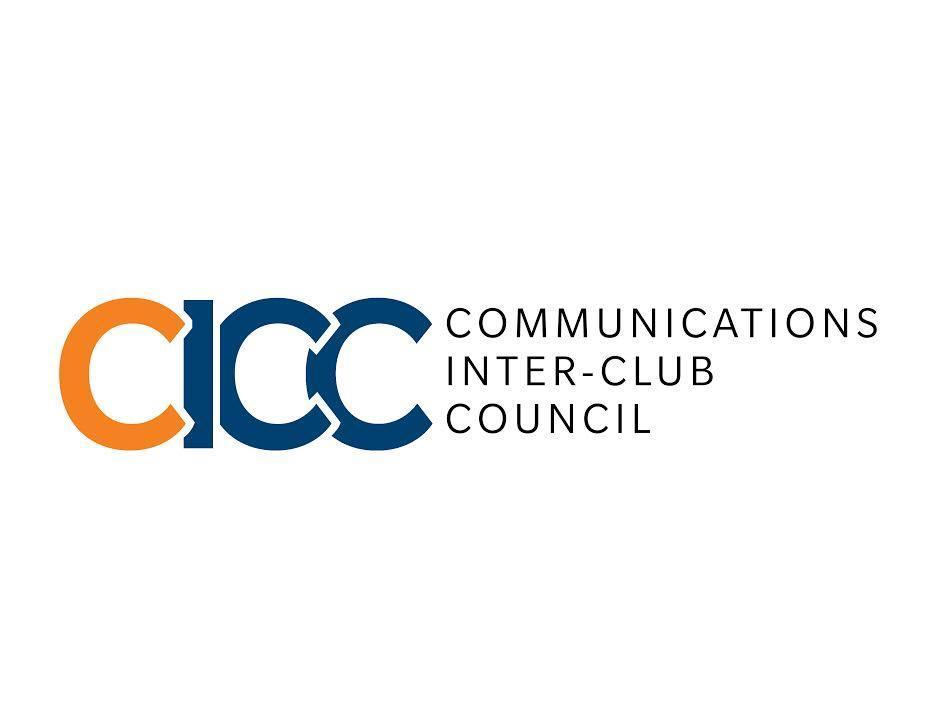 COMMUNICATIONS INTERCLUB COUNCILCALIFORNIA STATE UNIVERSITY, FULLERTONThe following are the minutes (a summary of the participants’ discussions) of a regular meeting with notice to the CICC, California State University, Fullerton, a nonprofit council held at 2600 East Nutwood Avenue, Suite 650-29, Fullerton, California on 9/11/2017.CALL TO ORDERROLL CALLAPPROVAL OF AGENDAAPPROVAL OF MINUTESPUBLIC SPEAKERFINANCIAL REPORTTIME CERTAINUNFINISHED BUSINESSOLD BUSINESSNEW BUSINESSPresentation: PRSSA Kickoff Proposal: PRSSA “True Entertainment Event” $210Proposal: NSSLHA “Public Speaker Event” $415Proposal: STANCE “ASHA Convention” $2,100Proposal: NSSLHA “ASHA Convention 2017” $3,285Proposal: PRSSA “National Conference” $5,000REPORTSAGENDA ITEMSADJOURNMENTFranky Barajas calls the meeting to order at 9:00 amMembers present: PRSSA (Cuaresma), Ad Club (Veyna), ETC (Ramirez), SPJ (Delgado), LPH (Sprague), FMAA (Perez), STANCE (Alcala), LJ (Fernandez), NSSLHA (Vega), MaL (Escarcega), MaL (Delgado). Roll call was not done in this meeting.Green highlights are tardy before approval of agenda.Yellow highlights are tardy after approval of agenda.Members absent: Ex-officio members present: BorjasEx-officio members absent: GelrudA motion was made to approve the agenda by Franky, and LPH seconds.A motion was made to approve the minutes by Franky, and STANCE seconds.Toubee Yang, Assistant Director of Student Life and Leadership and Gleanne Kienzler, Coordinator for Student Organizations gave a Free Speech presentation. Topics focused on how the 1st Amendment would be upheld on campus, and how time, place and manner of activities on campus would tie into this subject. The 1st Amendment protects students as well as guests that visit our campus. It also protects the right of expressing hateful feelings. When there are large gatherings, the Student Life and Leadership office, along with campus police will assist in crowd control. 8074 Contracts, Fees, Rentals: $7566.14  | 8077 Travel: $15150None NoneNone206 guests attended PRSSA’s Fall kickoff event.  It was a successful event with a great outcome. Students were able to network with peers and learn more about the club. Food was enough for everyone. CICC was recognized in the event.A move was made to the following allocation to be approved for $210 by PRSSA and ETC Seconds. The event will be held on Wednesday, September 13th from 7 - 8:30 pm at the TSU Theatre. Representatives from Insomniac and Buzzfeed will speak about working in the Entertainment industry. Students will be able to network and ask questions. Refreshments will be offered. Discussion: Estimated attendance will be around 200 people. Funding requested is for food. CICC:  11 - 0 - 0 (Yes-No-Abstain) Allocation Passes A move was made to the following allocation to be approved for $210 by PRSSA and ETC Seconds. The event will be held on Monday, September 25th from 6:30 - 9:30 pm at the TSU Pavilion C. Communication Disorders Program Director, Dr. Seung, will be giving insight to undergraduate students about the field, and how to motivate, discipline, plan and resolve issues as a student. Food and drinks will be provided. Advertising methods include posting on social media platforms, TitanLink, flyers, and by word of mouth.Discussion: Estimated attendance will be around 200 people. This event is expected to have the highest attendance rate as it is the first event of the semester. Funding requested is for food.CICC:  11 - 0 - 0 (Yes-No-Abstain) Allocation Passes A move was made to the following allocation to be approved for $2,100 by STANCE and ETC Seconds. 2017 ASHA (American Speech-Language-Hearing Association) convention will be at the Los Angeles Convention Center from September 9th-11th. ASHA annual Convention is the largest conventions for professional in the field and takes place in different states each year. Workshops, training sessions and networking opportunities will be available during this 3-day event. STANCE will be sending 11 non-active members to this event.  10 students will be attending one day ($165 per ticket), and 2 students will attend the full convention ($225 per ticket). Discussion: Members were able to register for the convention with the early bird price. This will be the first time the majority of members attend the ASHA conference. Since the event is in Los Angeles, driving will be the transportation method. It is important for council to revisit the budget sheet and spend funds strategically, as clubs are requesting large amounts for travelling this semester (Fall 2017). Before approving allocation request, some questions to ask the club include: how many members have attended the same event in the past, how many graduating seniors will be attending the event, and whether to fund attendees fully or partially. PRSSA mentioned that they received partial funding for their last conference. It is also suggested that each club double check their upcoming events for Spring semester to decide on how to allocate funding. It was mentioned that there are more conference taking place in the Fall semester. CICC:  10 - 1 - 0 (Yes-No-Abstain) Allocation PassesA move was made to the following allocation to be approved for $3,285 by NSSLHA and ETC Seconds. 2017 ASHA convention will be at the Los Angeles Convention Center from September 9th – 11th. The allocation request includes registration fee for 14 non-active members, and 3 active members that will be presenting research. Attendees will include NSSLHA board members and graduate students. Discussion: The funding will be covering registration fees. This is a precious and rare opportunity to attend since ASHA conventions take place in different states each year (Next year will be in Boston). There is another convention taking place in spring (CSHA Convention), but that would always be in California. CICC:  10 - 1 - 0 (Yes-No-Abstain) Allocation Passes.A motion was made by PRSSA to table PRSSA’s proposal to next week’s meeting and NSSLHA seconds. ChairCongratulations for PRSSA’S successful kickoff event. Council does not have to feel guilty to propose for a large amount. Vice Chair of FinanceThere will be more information on how to fill out different forms. Let Katrina know if you need a copy of the forms that were turned in. Director of AdministrationNoneDirector of Production NoneDirector of Communication  NoneAdviserPlease let Robert know if your club would like to give a brief classroom presentation.  This would be a great chance for students to become involved in clubs. The time will be on September 29 sometime between 9 - 10 am.Club RepsPRSSA will have their kickoff event this Wednesday, 7 pm at the Titan Theatre.ASI RepsPlan to meet with college dean on Friday, September 15th to discuss the need for a College of Communications Student Success Center.Member at LargePlease notify Paola about club page updates on the College of Communications website. http://communications.fullerton.edu/studentlife/ NoneA motion to adjourn the meeting was made by Franky and STANCE seconds at 10:19 am.